ORIENTACIONES GENERALES  -  IV PERIODO 2020 – GRADO 3°Agradezco de ante mano leer con atención y buena voluntad, para tener en cuenta las orientaciones que les presento para este cuarto periodo. Cuento con su apoyo para propiciarle a las niñas espacios virtuales  ordenados, alegres y en paz para el aprendizaje.Los enlaces para la plataforma de Teams, yo misma los pasaré al grupo con tiempo, para que puedan conectar a las niñas a las clases virtuales. Yo me comprometo a ser muy precisa en los tiempos, espero puntualidad en ustedes para que nos rindan las clases.Agradezco el acompañamiento a las niñas, pero por favor no intervenir en las clases. Con mucho gusto entre la 1:00 pm y las 3:00 pm les atiendo por el whatsapp 3148609563. Que siempre he estado abierta al diálogo con respeto y tolerancia. Recuerden que hacemos ustedes y yo, un trabajo conjunto en la formación de las niñas.Las actividades se realizarán en lo posible en clase, sí algo queda las niñas aprovecharan las horas de “actividad en casa” para terminar, anticipar una lectura, consignar un tema antes de una clase, estudiar o repasar. Más trabajos o tareas no se dejarán.Según lo acordado, entonces las niñas se presentaran a las clases virtuales bañadas, peinadas y con la camiseta del colegio. En un sitio propicio para estudiar y trabajar con sus cuadernos y libros, no en la cama.No todas las actividades realizadas se envían como evidencia, sólo las que en las guías se eligieron y con letra azul dice (Enviar Evidencia). Por favor al correo del campus, preferiblemente en un sólo correo. 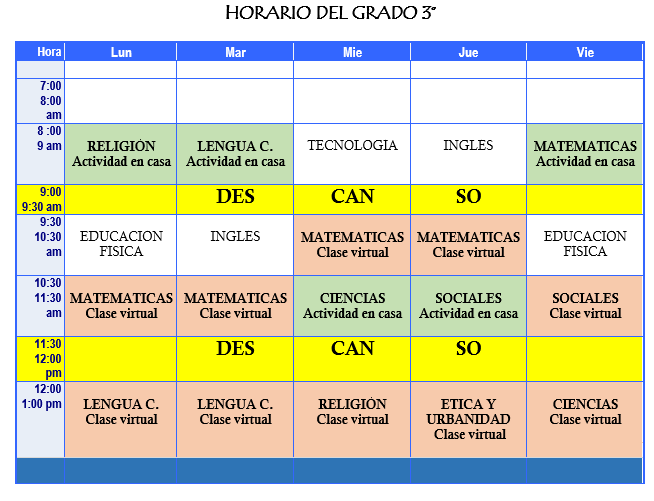 